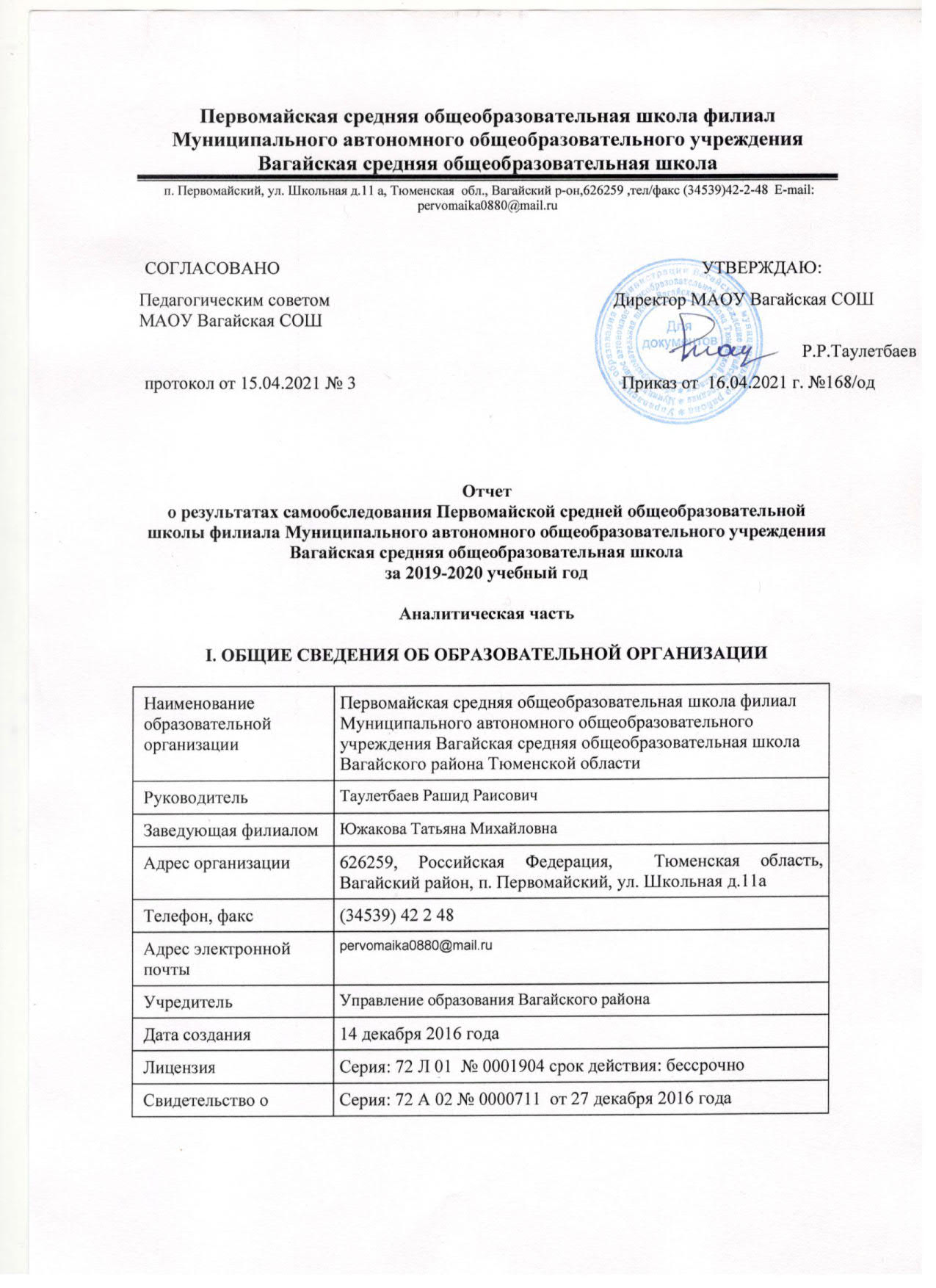 Первомайская средняя общеобразовательная школа филиал Муниципального автономного общеобразовательного учреждения Вагайская средняя общеобразовательная школа п. Первомайский, ул. Школьная д.11 а, Тюменская  обл., Вагайский р-он,626259 ,тел/факс (34539)42-2-48  E-mail: pervomaika0880@mail.ruОтчет
о результатах самообследования Первомайской средней общеобразовательной школы филиала Муниципального автономного общеобразовательного учреждения Вагайская средняя общеобразовательная школа
за 2019-2020 учебный годАналитическая частьI. ОБЩИЕ СВЕДЕНИЯ ОБ ОБРАЗОВАТЕЛЬНОЙ ОРГАНИЗАЦИИПервомайская СОШ филиал МАОУ Вагайская СОШ расположена в сельской местности, п.Первомайский Все семей обучающихся проживает в частных домах: 50 процентов – в п. Первомайском, 50 процентов − в близлежащих селах и деревнях.Основным видом деятельности Школы является реализация общеобразовательных программ начального общего, основного общего и среднего общего образования. Так же интегрировано в общеобразовательных классах реализуются  адаптированные программы для детей с задержкой психического развития, с тяжелыми нарушениями речи, для слабослышащих и позднооглохших обучающихся и детей с умственной отсталостью. Школа реализует образовательные программы дополнительного образования. II. ОСОБЕННОСТИ УПРАВЛЕНИЯУправление осуществляется на принципах единоначалия и самоуправления.Таблица 1. Органы управления, действующие в ШколеДля осуществления учебно-методической работы в Школе создано четыре предметных методических объединении:учителей начального образования;учителей гуманитарного цикла;горизонтальное МО;учителей естественно-математического цикла.III. ОЦЕНКА ОБРАЗОВАТЕЛЬНОЙ ДЕЯТЕЛЬНОСТИОбразовательная деятельность организуется в соответствии с Федеральным законом от 29.12.2012 № 273-ФЗ «Об образовании в Российской Федерации», ФГОС начального общего, основного общего и среднего общего образования, СанПиН 2.4.2.2821-10 «Санитарно-эпидемиологические требования к условиям и организации обучения в общеобразовательных учреждениях», основными образовательными программами по уровням образования, включая учебные планы, календарные учебные графики, расписанием занятий.Учебный план 1–4-х классов ориентирован на 4-летний нормативный срок освоения основной образовательной программы начального общего образования (реализация ФГОС НОО), 5–9-х классов – на 5-летний нормативный срок освоения основной образовательной программы основного общего образования (реализация ФГОС ООО), 10–11-х классов – на 2-летний нормативный срок освоения образовательной программы среднего общего образования (ФГОС СОО).Форма обучения: очная.Язык обучения: русский.Таблица 2. Режим образовательной деятельностиНачало учебных занятий – 8 ч 30 мин., занятия проводятся в одну смену.Об антикоронавирусных мерахВ 2020 году на сайте ОО был создан специальный раздел, посвященный работе Школы в новых особых условиях. Частью этого раздела стал перечень документов, регламентирующих функционирование ОО в условиях коронавирусной инфекции. В перечень вошли документы вышестоящих организаций и ведомств, а также новые и измененные внутренние локальные нормативные акты Школы.Таблица 3. Перечень документов, регламентирующий функционирование Школы в условиях коронавирусной инфекцииТаблица 4. Общая численность обучающихся, осваивающих образовательные программы в 2019-2020 учебном году Всего в 2019-2020 учебном году в образовательной организации получали образование 72 обучающихся (из них 1 ребёнок – инвалид).Обучающиеся с ограниченными возможностями здоровьяВсего в 2020 году в образовательной организации получали образование 72 обучающихся (из них 2 обучающихся с ОВЗ, в том числе 1 ребёнок-инвалид)Категории обучающихся с ограниченными возможностями здоровья:задержкой психического развития – 1 (1,4%);умственной отсталостью (интеллектуальными нарушениями) – 2 (2,3%);с физическим недостатком – 1 (1,4%).Школа реализует следующие АООП:адаптированная основная общеобразовательная программа образования обучающихся с умственной отсталостью (интеллектуальными нарушениями) (вариант 1) – 1 обучающихся;адаптированная основная общеобразовательная программа образования обучающихся с умственной отсталостью (интеллектуальными нарушениями)  – 1 обучающихся;В школе созданы специальные условия для получения образования обучающимися с ОВЗ. общеобразовательные классы, где ребенок с ОВЗ обучается совместно с обучающимися без ограничений возможностей здоровья по индивидуальной адаптированной образовательной программе. Внеурочная деятельностьОрганизация внеурочной деятельности соответствует требованиям ФГОС. Структура программ внеурочной деятельности в соответствии с ФГОС включает:результаты освоения курса внеурочной деятельности;содержание курса внеурочной деятельности с указанием форм организации и видов деятельности;тематическое планирование.Все программы по внеурочной деятельности имеют аннотации и размещены на официальном сайте школы.Формы организации внеурочной деятельности включают: кружки, секции, летний лагерь.Внеурочная деятельность Организация внеурочной деятельности соответствует требованиям ФГОС. Структура программ внеурочной деятельности в соответствии с ФГОС включает:результаты освоения курса внеурочной деятельности;содержание курса внеурочной деятельности с указанием форм организации и видов деятельности;тематическое планирование.Все программы по внеурочной деятельности имеют аннотации и размещены на официальном сайте школы.Формы организации внеурочной деятельности включают: кружки, секции, летний пришкольный лагерь.Реализация программ внеурочной деятельности в период временных ограничений, связанных с эпидемиологической ситуацией 2020 года, проводилась с использованием дистанционных образовательных технологий.Весна 2020 года. Все курсы внеурочной деятельности реализовывались в дистанционном формате:были внесены изменения в положение о внеурочной деятельности, в рабочие программы курсов и скорректировано КТП;составлено расписание занятий в режиме онлайн на каждый учебный день в соответствии с образовательной программой и планом внеурочной деятельности по каждому курсу, предусматривая дифференциацию по классам и время проведения занятия не более 30 минут;проводилось обязательное информирование обучающихся и их родителей об изменениях в планах внеурочной деятельности.Осень 2020 года. В первой четверти 2020–2021 учебного года занятия по внеурочной деятельности проводились в дистанционно - очном формате с учетом эпидемиологической обстановки.  Со второй четверти –  в очной форме. В план внеурочной деятельности ОО были включены блоки курсов для обучающихся не только начальной, основной, но и средней школы, так как осенью 2020 года 10-е классы перешли на ФГОС СОО.Вывод: выявленные проблемы не повлияли на качество организации внеурочной деятельности. Благодаря внесению необходимых изменений учебный план по внеурочной деятельности выполнен в полном объеме, удалось сохранить контингент учеников.Воспитательная работаВоспитательная работа 2019/20 учебного года в школе осуществляется по следующим направлениям:общеинтеллектуальное;общекультурное;духовно- нравственное;здоровьесберегающее направление;социальное;эстетическое воспитание;профилактика безнадзорности и правонарушений, социально – опасных явлений;внеурочная деятельность;работа с родителями.Во втором полугодии 2019/20 учебного года классными руководителями использовались различные формы работы с обучающимися и их родителями:тематические классные часы, посвящённые Дню Косманавтики; Дню Победы (дистанционно);участие в творческих конкурсах, проектах, акциях РДШ: конкурсы рисунков, фотоконкурсы, конкурс чтецов, посвященные ВОВ (дистанционно);участие в интеллектуальных конкурсах, олимпиадах (дистанционно);индивидуальные беседы с учащимися (дистанционно);индивидуальные беседы с родителями (дистанционно);родительские собрания (дистанционно).На начало 2020/21 учебного года в Школе сформировано 11 общеобразовательных класса. Классными руководителями 1–11-х классов составлены годовые планы воспитательной работы с классами в соответствии с программой воспитания школы.Постановлением главного санитарного врача от 30.06.2020 № 16 «Об утверждении санитарно-эпидемиологических правил СП 3.1/2.4.3598-20 "Санитарно-эпидемиологические требования к устройству, содержанию и организации работы образовательных организаций и других объектов социальной инфраструктуры для детей и молодежи в условиях распространения новой коронавирусной инфекции (COVID-19)"» массовые мероприятия в образовательных организациях запрещены до 01.01.2022. В сложившейся ситуации школьные и классные воспитательные мероприятия с сентября проводились классными руководителями в своих классах. Дополнительное образованиеВесна 2020 года. Все программы дополнительного образования реализовывались в дистанционном формате:были внесены изменения в положение о ДО, в рабочие программы курсов и скорректировано КТП;сформировано расписание занятий на каждый учебный день в соответствии с образовательной программой и программами дополнительного образования, предусматривая дифференциацию по классам и время проведения занятия не более 30 минут;проводилось обязательное информирование обучающихся и их родителей об изменениях в программах ДО.Осень 2020. В первой четверти 2020–2021 учебного года занятия по программам ДО проводились в дистанционном- очном формате. Со второй четверти – в очном формате.Вывод: благодаря внесению необходимых изменений программы дополнительного образования выполнены в полном объеме, в основном удалось сохранить контингент учеников.
По каждому из указанных выше направленностей, была проделана большая работа.
За учебный год было подготовлены и проведены мероприятия  разной направленности, включая и внеплановые, а также в режиме дистанционного обучения.Согласно, плана массово-досуговых мероприятий на 2019– 2020 учебный год, с целью создания условий для формирования мотивации к познанию и творчеству в досуговой деятельности, самореализации и саморазвития учащихся, были организованы следующие мероприятия: 
Началом воспитательной работы послужило торжественное мероприятие «День Знаний». Наша практика показала, что праздники оказывают огромное воздействие на эмоциональный мир ребенка, его познавательное и интеллектуальное развитие. Одно только слово "праздник" заставляет быстрее биться сердце каждого.Традиционно организовано спортивное мероприятие день здоровья «Осенний кросс», совместно с учителем физкультуры. А в октябре и феврале состоялась сдача норм ГТО, где  следующие учащиеся нашей школы получили значки ГТО: Мухаметчанов Ринат, Абдубакиева Алина, Зятькова Алина, Попов Николай, Попов Сергей.Были поведены профилактические мероприятия  ПДД : мультвикторина «Правила дорожные нужные несложные», конкурс рисунков «Правила дорожные знать каждому положено», игровая программа «Уроки Светофорика», международный день памяти жертв ДТП в рамках профилактической недели по снижению детского дорожно-транспортного травматизма.В сентябре совместно с МЧС прошли учения по ПБ.В октябре прошел школьный этап конкурса «Живая классика». В рамках патриотического воспитания состоялись следующие мероприятия:  в феврале-  смотр строя и песни, военизированная эстафета, общешкольное мероприятие «День памяти жертв Холокоста», акция «Блокадный хлеб», акция #Тюмень Победная.  В феврале уч-ся и их родители, а также учителя нашей школы   участвовали в проектах «Стена Памяти».С 1.05.20 по 10.05. участие учащихся в акциях, проводимых в мультимедийном пространстве: бессмертный полк, акция «Окна Победы», «Письмо Победы», «Фонарики Победы», «Открытка Победы»,#Мы_потомки героев, исполнение песни «День Победы», всероссийская акция «Георгиевская ленточка онлайн», участие в онлайн –акции «Бессмертный полк»,флешмобы в соцсетях, посвященные 75-летию Победы.Мероприятия патриотической направленности служат формированию личностных качеств учащихся, социализации личности. Эмоциональный заряд от общения с этими людьми, меняют отношение к ним, заставляют задуматься и осмыслить историю своей страны и его народа.В октябре- день правовой грамотности, ноябре, декабре 2019 года состоялся единый урок права. Мероприятие началось с трёх понятий «право», «обязанность» и «ответственность». Для участия в Дне правовой помощи в школу были приглашены: Ишимцев А.А.. (глава администрации Первомайского сельского поселения.                    Каждый воспитанник школы мог задать интересующий его вопрос, на который, получил квалифицированный ответ.       В течение Дня правовой помощи  работала выставка детских коллажей на тему «Имею право».      День правовой помощи детям прошел в теплой, дружеской атмосфере. Воспитанники приобрели новые знания, повысили свою правовую культуру. Такие встречи стали уже доброй традицией, что позволяет воспитывать законопослушных граждан.Согласно поставленной задаче в 2019-2020 году по воспитанию у детей гражданственности, нравственности, патриотизма и любви к Родине и семье, принимали участие в следующих традиционных общешкольных мероприятиях: День знаний, День пожилого человека, День учителя, Осенний кросс, Осенний бал, концерт для мам и бабушек. В декабре прошел новогодний праздник.Праздники доставили радость и удовольствие, как его непосредственным участникам, так и всем, кто пришел посмотреть на выступление детей.Анализируя мероприятия, можно сделать вывод, что данные формы работы с детьми соответствует целям и задачам, понятны и интересны  участникам мероприятий.Согласно воспитательному плану работы на 2019-2020 год, проводилась работа по всем направлениям. Педагоги вместе с учащимися активно и добросовестно подошли к задаче обучения детей и подростков умению организовать свой досуг и досуг своих сверстников. Фотоотчеты и статьи размещены на сайте школы. Профилактическая работа с учащимися проходила в форме встреч с компетентными людьми. Терехиной Т.В. была проведена беседа о правонарушениях, Заведующей сельской библиотекой Секериной Л,Л. проведены  интересные библиотечные уроки .В форумае  «Большая перемена» приняли участие все педагоги школы, родители  и учащиеся. Мероприятия по здоровье сберегающему воспитанию: акция День инвалида, всемирный день борьбы со СПИДом, всероссийский урок по первой помощи, беседа о профилактике ОРВИ и коронавируса. В рамках данных мероприятий были приглашены фельдшера ФАП Колот Н.И. и Строгонова Н.Г..В школе ведётся   внеурочная деятельность.  Занятия ведутся в 9 кружках: 3 кружка -  интеллектуальной  направление, 1 -  социальной, 2 -  духовно-нравственной ,2 – спортивной, 1 - профоринтационной В течение учебного года обучающиеся 1-4, 5-11 классов сдавали нормативы на значок ГТО.В школе созданы все возможные условия для внеурочной деятельности учащихся.Охват обучающихся досуговой деятельностью составляет 100%.  Увеличилось количество детей, посещающих несколько кружковВо время летних каникул ежегодно при школе работает летний лагерь дневного пребывания «Берёзка», во время которого наши дети имеют возможность набраться сил перед новым учебным годом.IV. СОДЕРЖАНИЕ И КАЧЕСТВО ПОДГОТОВКИВ 2020 году ввиду особых условий промежуточная аттестация 9-х, 11-х классов проводилась по учебным предметам без аттестационных испытаний, поэтому обучающимся всех уровней образования итоговые отметки выставили по текущей успеваемости.Проведен анализ успеваемости и качества знаний по итогам 2019–2020 учебного года.Таблица 5. Статистика показателей за 2019–2020 годыПриведенная статистика показывает, что положительная динамика успешного освоения основных образовательных программ сохраняется, при этом стабильнее количество обучающихся Школы.В школе нет профильного обучения. Углубленного обучения нет.Краткий анализ динамики результатов успеваемости и качества знанийТаблица 6. Результаты освоения учащимися программ начального общего образования по показателю «успеваемость» в 2020 учебном году Первомайская СОШЕсли сравнить результаты освоения обучающимися программ начального общего образования по показателю «успеваемость» в 2019 году с результатами освоения учащимися программ начального общего образования по показателю «успеваемость» в 2020году, то можно отметить, что процент учащихся, окончивших на «4» и «5», повысился на 4,4 процента. Комсомольская НОШЕсли сравнить результаты освоения обучающимися программ начального общего образования по показателю «успеваемость» в 2019 году с результатами освоения учащимися программ начального общего образования по показателю «успеваемость» в 2020году, то можно отметить, что процент учащихся, окончивших на «4» и «5», повысился на 29 процентов.Таблица 7. Результаты освоения учащимися программ основного общего образования по показателю «успеваемость» в 2019- 2020 учебном годуЕсли сравнить результаты освоения обучающимися программ основного общего образования по показателю «успеваемость» в 2019-2020 году с результатами освоения учащимися программ основного общего образования по показателю «успеваемость» в 2019 году, то можно отметить, что процент учащихся, окончивших на «4» и «5», снизился на 9 процента (в 2018 был 42,%).Таблица 8. Результаты освоения программ среднего общего образования обучающимися 10-х, 11-х классов по показателю «успеваемость» в 2019-2020 учебном  годуРезультаты освоения учащимися программ среднего общего образования по показателю «успеваемость» в 2019-2020  учебном году  снизился выросли на 23 процента (в 2019 количество обучающихся, которые окончили год на «4» и «5», было 43,75%).Вывод:Усилить контроль за работой учителей по ликвидации пробелов в знаниях учащихся основной школы, предупреждению неуспеваемости, применению индивидуального подхода к учащимся и использованию технологии дифференцированного обучения.Совершенствовать формы и методы методической работы.Продолжить работу по повышению профессионального уровня педагогов.На сегодняшний день каждому педагогу необходимо продумать формы работы по организации разноуровневого обучения, исключить формальное отношение к данной проблеме. Это один из путей повышения качества подготовки учащихся к итоговой аттестации, начиная с начальных этапов обучения.                              Анализ качества знаний показывает, что необходимо продолжить работу над выполнением следующих задач:- продолжение работы по улучшению психологического климата в классных коллективах, в школе;- повышение эффективности индивидуализации и дифференциации обучения;- тесное сотрудничество с учреждениями и ведомствами в решении данных вопросов.               Рекомендации коллективу учителей школы:1.Классным руководителям более оперативно действовать в случае выявления обучающихся, склонных к пропускам уроков без уважительных причин.  2. Социальному педагогу 1 раз в месяц подавать отчет о проделанной работе с обучающимися, состоящими на учете в КДН.Результаты ГИАОсобенности проведения ГИА в 2020 году были обусловлены мероприятиями, направленными на обеспечение санитарно-эпидемиологического благополучия населения и предотвращение распространения новой коронавирусной инфекции (COVID-19).Таблица 9. Общая численность выпускников 2019–2020 учебного годаВыпускники 9-го класса 2020 года – это первые выпускники, получившие образование в соответствии с требованиями ФГОС ООО, утвержденного приказом Минобрнауки от 17.12.2010 № 1897.Государственная итоговая аттестация выпускников 11-го класса в формате ЕГЭ проводилась в соответствии с расписанием ГИА в 2020 году в основной период с 3 по 23 июля.Результаты 9-х классов представим в таблице.Таблица 10. Итоговые результаты выпускников на уровне основного общего образованияВ 2019–2020 учебном году выпускники 9-х классов получили аттестаты об основном общем образовании на основании приказа Минобрнауки от 11.06.2020 № 295 «Об особенностях заполнения и выдачи аттестатов об основном общем и среднем общем образовании в 2020 году».Оценки в аттестатах выставлены как среднее арифметическое четвертных отметок за 9-й класс целыми числами в соответствии с правилами математического округления.Результаты 11-х классов: В 2020 году условием получения аттестата был «зачет» по итоговому сочинению. Итоговое сочинение было проведено 04.12.2019.По результатам проверки все 5 обучающихся получили «зачет».Аттестат получили все выпускники. Количество обучающихся, получивших в 2019/20 учебном году аттестат о среднем общем образовании с отличием, – 5 человек, что составило 10 процентов от общей численности выпускников.ЕГЭ в 2020 году сдавали только те выпускники, которые собираются поступать в вузы.Из выпускников Школы, кто получил аттестат, ЕГЭ сдавали 3 человек (60%).Таблица 11. Выбор предметов для сдачи ЕГЭО количестве претендентов на медаль «За особые успехи в учении»Таблица 12. Количество медалистовТаблица 13. Получили медаль «За особые успехи в учении» в 2019–2020 учебном годуОб итогах сдачи обязательных экзаменовПрофильный уровень по математике. Минимальный порог – 27 баллов. Русский язык. Проходной балл – 36 балловТаблица 14. Результаты сдачи ЕГЭ 2020 года (русский язык и математика профильного уровня)Общая успеваемость – 100 процентов по русскому языку, 100 процентов по математике профильного уровня, средний балл остался на уровне прошлого года.Выводы:Повысился средний балл информатике и ИКТ, математике (профильный уровень) осталось на прежнем уровне.Снизился средний балл по химии, биологии, обществознанию.Результаты регионального мониторингаРезультаты ВПРВесна 2020. Всероссийские проверочные работы, проведение которых было запланировано на весну 2020 года, не проводились из-за сложной эпидемиологической ситуации.Осень 2020. Всероссийские проверочные работы были проведены в соответствии с распоряжением Рособрнадзора в 5-9 классах по материалам прошлого учебного года.Таблица 15. Итоги ВПР 2020 года в 5-х классахТаблица 16. Итоги ВПР 2020 года в 6-х классахТаблица 17. Итоги ВПР 2020 года в 7-х классах7Таблица 18. Итоги ВПР 2020 года в 8-х классахТаблица 19. Итоги ВПР 2020 года в 9-х классахВыводы:  - определены учебные предметы в параллелях, в которых качество знаний, показанных на ВПР является недостаточным;- определены проверяемые умения, которыми не овладели обучающиеся: как базовые умения по ключевым темам программного материала, так и практические умения (работа с картой, таблицей, диаграммой; оценка реальных объектов; определение собственной позиции; использование применять географическое мышление на практике; оценка социальных событий и процессов).Данные, полученные в ходе независимого мониторинга, проводимого Рособрнадзором, позволяют сделать вывод об удовлетворительном освоении выпускниками уровня начального общего образования ООО ООО. Активность и результативность участия в олимпиадах В 2020 году проанализированы результаты участия обучающихся Школы в олимпиадах и конкурсах всероссийского, регионального, муниципального и школьного уровней.Весна 2020 года, ВсОШ. На начало введения в Школе дистанционного обучения были проведены школьный, муниципальный и региональный этапы Всероссийской олимпиады школьников. Количественные данные по всем этапам Всероссийской олимпиады школьников в 2019/20 учебном году показали стабильно высокий объем участия. Количество участников Всероссийской олимпиады школьников выросло с 70 процентов обучающихся Школы в 2018/19 году до 72 процентов в 2019/20 году.Осень 2020 года, ВсОШ. В 2020/21 году в рамках ВсОШ прошли школьный ( 40 -школьников, 16-победителей и призёры), муниципальный (10- школьников, 1 призёр, 1-победитель), региональный (1 участник) . Анализируя результаты двух этапов, можно сделать вывод, что количественные показатели не изменились по сравнению с прошлым учебным годом.В 2020 году был проанализирован объем участников дистанционных конкурсных мероприятий разных уровней. Дистанционные формы работы с учащимися, создание условий для проявления их познавательной активности позволили принимать активное участие в дистанционных конкурсах регионального, всероссийского и международного уровней. Результат – положительная динамика участия в олимпиадах и конкурсах исключительно в дистанционном формате.Таблица 20. Участие в олимпиадах и конкурсахV. ВОСТРЕБОВАННОСТЬ ВЫПУСКНИКОВТаблица 21. Востребованность учениковВ 2020 году уменьшилось число выпускников 9-го класса, которые продолжили обучение в общеобразовательных организациях региона. Количество выпускников, поступающих в вузы за последние три года нет.VI. ОЦЕНКА ФУНКЦИОНИРОВАНИЯ ВНУТРЕННЕЙ СИСТЕМЫ ОЦЕНКИ КАЧЕСТВА ОБРАЗОВАНИЯС целью снижения напряженности среди родителей по вопросу дистанта в 2020 году на сайте ОО был организован специальный раздел, обеспечена работа горячей телефонной линии по сбору информации о проблемах в организации и по вопросам качества дистанционного обучения. Осенью количество обращений родителей по вопросам организации качества дистанционного обучения сократилось. Этому способствовала работа по обеспечению открытости материалов методического и психолого-педагогического характера по вопросам роли родителей в создании необходимых условий для обучения учащихся в случае временного их перевода на обучение с применением дистанционных и электронных форм.В Школе утверждено план повышения качества образования. Контроль за  внутренней системой оценки качества образования отражен в плане внутришкольного контроля. По итогам оценки качества образования в 2019 году выявлено, что предметные и метапредметные результаты соответствуют среднему уровню, сформированность личностных результатов так же на среднем уровне.VII. ОЦЕНКА КАДРОВОГО ОБЕСПЕЧЕНИЯВ целях повышения качества образовательной деятельности в Школе проводится целенаправленная кадровая политика, основная цель которой – обеспечение оптимального баланса процессов обновления и сохранения численного и качественного состава кадров в его развитии в соответствии с потребностями Школы и требованиями действующего законодательства.Основные принципы кадровой политики направлены:на сохранение, укрепление и развитие кадрового потенциала;создание квалифицированного коллектива, способного работать в современных условиях;повышение уровня квалификации персонала.На период самообследования в Школе работают 14 педагога. Высшее образование имеют 10 педагогов, 2 - среднее специальное образование. В 2020 году аттестацию прошли: 1 человек – на подтверждение первой квалификационной категории, 1 человек – на подтверждение высшей квалификационной категории.В целях повышения качества образовательной деятельности в Школе проводится целенаправленная кадровая политика, основная цель которой – обеспечение оптимального баланса процессов обновления и сохранения численного и качественного состава кадров в его развитии в соответствии с потребностями Школы и требованиями действующего законодательства.Оценивая кадровое обеспечение образовательной организации, являющееся одним из условий, которое определяет качество подготовки обучающихся, необходимо констатировать следующее:образовательная деятельность в Школе обеспечена квалифицированным профессиональным педагогическим составом;в Школе создана устойчивая целевая кадровая система, в которой осуществляется подготовка новых кадров из числа собственных выпускников;кадровый потенциал Школы динамично развивается на основе целенаправленной работы по повышению квалификации педагогов.Анализ мероприятий, которые проведены в Школе в 2020 году, по вопросу подготовки педагогов к новой модели аттестации свидетельствует об отсутствии системности в работе по этому направлению. Объяснением сложившейся ситуации может служить сохранение действующей модели аттестации до 31.12.2020 и отсутствие утвержденных на федеральном уровне документов, закрепляющих новую.Результаты анализа данных по применению педагогами информационных и дистанционных технологий в образовательной деятельности – урочной, внеурочной и дополнительном образовании – показали, что интенсивность их применения выпала на период перехода в дистанционный режим при распространении коронавирусной инфекции, что является закономерным. Анализ данных по совершенствованию ИКТ-компетенций у педагогов Школы в рамках корпоративного обучения, а также в других образовательных организациях свидетельствует об отсутствии системного подхода и требует проработки, в том числе и планирования работы по обучению педагогов.Вывод: в связи с выявленными проблемами в системе работы с кадрами заместителю директора по УВР необходимо проработать вопрос с руководителямиVIII. ОЦЕНКА УЧЕБНО-МЕТОДИЧЕСКОГО И БИБЛИОТЕЧНО-И НФОРМАЦИОННОГО ОБЕСПЕЧЕНИЯОбщая  характеристика:   Объем  библиотечного  фонда  -  5298 единиц.   Книгообеспечение  -  100%.   Обращаемость  - 315  единиц в год.   Объем  учебного  фонда - 2582 единицы.   Фонд  библиотеки  формируется за  счет  федерального бюджета. Фонд библиотеки формируется за счет федерального, областного, местного бюджетов.Таблица 22. Состав фонда и его использованиеФонд библиотеки соответствует требованиям ФГОС, учебники фонда входят в федеральный перечень, утвержденный приказом Минпросвещения от 28.12.2018 № 345.Средний уровень посещаемости библиотеки – 15 человек в день.На официальном сайте Школы есть страница библиотеки с информацией о работе и проводимых мероприятиях библиотеки Школы.Оснащенность библиотеки учебными пособиями достаточная. IX. ОЦЕНКА МАТЕРИАЛЬНО-ТЕХНИЧЕСКОЙ БАЗЫМатериально-техническое обеспечение Школы позволяет реализовывать в полной мере образовательные программы. В Школе оборудованы 12 учебных кабинета, 7 из них оснащен современной мультимедийной техникой, в том числе:лаборатория по физике;лаборатория по химии; компьютерный класс мастерская для мальчиков;кабинет технологии для девочек.Так же имеется спортивный зал, библиотека, столовая и пищеблок.На территории Школы оборудованы спортивная площадка. Статистическая частьРезультаты анализа показателей деятельности организацииДанные приведены по состоянию на 31 декабря 2020 года* Расчет среднего балла ГИА по русскому языку невозможен, поскольку ГИА в 2020 году не проводилась на основании приказа Минпросвещения и Рособрнадзора от 11.06.2020 № 293/650 «Об особенностях проведения государственной итоговой аттестации по образовательным программам основного общего образования в 2020 году».Анализ показателей указывает на то, что школа имеет достаточную инфраструктуру, которая соответствует требованиям СанПиН 2.4.2.2821-10 «Санитарно-эпидемиологические требования к условиям и организации обучения в общеобразовательных учреждениях» и позволяет реализовывать образовательные программы в полном объеме в соответствии с ФГОС общего образования.Переход на дистанционное обучение в 2020 году показал, что стоит пересмотреть структуру профессиональных объединений педагогов. Работа в проектных группах по решению нестандартных ситуаций показала, что нынешняя структура профессиональных объединений педагогов школы неэффективна.Школа укомплектована достаточным количеством педагогических и иных работников, которые имеют высокую квалификацию и регулярно проходят повышение квалификации, что позволяет обеспечивать стабильные качественные результаты образовательных достижений обучающихся. Дистанционное обучение показало, что педагоги школы владеют высоким уровнем ИКТ-компетенций.
СОГЛАСОВАНОСОГЛАСОВАНОУТВЕРЖДАЮ:УТВЕРЖДАЮ:Педагогическим советом МАОУ Вагайская СОШ                 Директор МАОУ Вагайская СОШ                 Директор МАОУ Вагайская СОШ                 Директор МАОУ Вагайская СОШ                 Директор МАОУ Вагайская СОШР.Р.ТаулетбаевР.Р.Таулетбаевпротокол от 15.04.2021 № 3                   Приказ от  16.04.2021 г. №168/од                   Приказ от  16.04.2021 г. №168/од                   Приказ от  16.04.2021 г. №168/од                   Приказ от  16.04.2021 г. №168/одНаименование образовательной организацииПервомайская средняя общеобразовательная школа филиал Муниципального автономного общеобразовательного учреждения Вагайская средняя общеобразовательная школа Вагайского района Тюменской областиРуководительТаулетбаев Рашид РаисовичЗаведующая филиаломЮжакова Татьяна МихайловнаАдрес организации626259, Российская Федерация,  Тюменская область, Вагайский район, п. Первомайский, ул. Школьная д.11аТелефон, факс(34539) 42 2 48Адрес электронной почтырervomaika0880@mail.ruУчредительУправление образования Вагайского районаДата создания14 декабря 2016 годаЛицензияСерия: 72 Л 01  № 0001904 срок действия: бессрочноСвидетельство о государственной аккредитацииСерия: 72 А 02 № 0000711  от 27 декабря 2016 года20 апреля 2024 годаНаименование органаФункцииДиректорКонтролирует работу и обеспечивает эффективное взаимодействие структурных подразделений организации, утверждает штатное расписание, отчетные документы организации, осуществляет общее руководство ШколойПедагогический советОсуществляет текущее руководство образовательной деятельностью Школы, в том числе рассматривает вопросы:развития образовательных услуг;регламентации образовательных отношений;разработки образовательных программ;выбора учебников, учебных пособий, средств обучения и воспитания;материально-технического обеспечения образовательного процесса;аттестации, повышения квалификации педагогических работников;координации деятельности методических объединенийОбщее собрание работниковРеализует право работников участвовать в управлении образовательной организацией, в том числе:участвовать в разработке и принятии коллективного договора, Правил трудового распорядка, изменений и дополнений к ним;принимать локальные акты, которые регламентируют деятельность образовательной организации и связаны с правами и обязанностями работников;разрешать конфликтные ситуации между работниками и администрацией образовательной организации;вносить предложения по корректировке плана мероприятий организации, совершенствованию ее работы и развитию материальной базыРодительский комитетСодействовать администрации образовательной организации по вопросам: – совершенствования условий для осуществления образовательного процесса, охраны жизни и здоровья обучающихся, свободного развития личности; – защиты законных прав и интересов обучающихся; – организации и проведения мероприятий в образовательной организации.КлассыКоличество сменПродолжительность урока (мин)Количество учебных дней в неделюКоличество учебных недель в году11Ступенчатый режим:35 минут (сентябрь – декабрь)40 минут (январь – май)5332-11145534Период Название локального актаСсылка на сайт ООПримечание Март–май 2020Рекомендации Минпросвещения «Об организации образовательного процесса в 2019/20 учебном году в условиях профилактики и предотвращения распространения новой коронавирусной инфекции в организациях, реализующих основные образовательные программы дошкольного и общего образования» (приложение 1 к письму Минпросвещения от 08.04.2020 № ГД-161/04)Март–май 2020Методические рекомендации о реализации образовательных программ начального общего, основного общего, среднего общего образования, образовательных программ среднего профессионального образования и дополнительных общеобразовательных программ с применением электронного обучения и дистанционных образовательных технологий Минпросвещения от 19.03.2020Март–май 2020Основные образовательные программыИзменения в организационный раздел в части учебного плана и календарного графика.Включен пункт о возможности применения электронного обучения и дистанционных образовательных технологий.Изменения в разделы «Система оценки достижения планируемых результатов освоения основной образовательной программы».Изменения в части корректировки содержания рабочих программМарт–май 2020Положение об электронном обучении и использовании дистанционных образовательных технологий при реализации образовательных программМарт–май 2020Приказ о переходе на дистанционное обучение в связи с коронавирусомМарт–май 2020Приказ о преодолении отставания по учебным предметам в связи с пандемией коронавирусаАвгуст–декабрь 2020Приказ об организации работы МАОУ Вагайская СОШ по требованиям СП 3.1/2.4.3598–20Приказ об организованном начале 2020/2021 учебного годаПриказ №158/од от 27.08.2021 г.<…>Название образовательной программыЧисленность обучающихсяОсновная образовательная программа начального общего образования18 +8Основная образовательная программа основного общего образования42Основная общеобразовательная программа среднего общего образования12№ п/пПараметры статистики2019/20 учебный год1Количество детей, обучавшихся на конец учебного года (для 2019/20 – на конец 2020 года), в том числе:72+81– начальная школа18+81– основная школа421– средняя школа122Количество учеников, оставленных на повторное обучение:2– начальная школа–2– основная школа–2– средняя школа–3Не получили аттестата:3– об основном общем образовании–3– о среднем общем образовании–4Окончили школу с аттестатом особого образца:4– в основной школе-4– в средней школе-КлассыВсего учащихсяИз них успеваютИз них успеваютОкончили годОкончили годОкончили годОкончили годНе успеваютНе успеваютПереведены условноПереведены условноВсегоВсегоИз них н/аИз них н/аКоличество%с отметками «4» и «5»%с отметками «5»%Количество%Количество%222100%1500000%00%333100%266.660000%00%499100%444.440000%00%итого1414100%7500000%00%КлассыВсего учащихсяИз них успеваютИз них успеваютОкончили годОкончили годОкончили годОкончили годНе успеваютНе успеваютПереведены условноПереведены условноВсегоВсегоИз них н/аИз них н/аКоличество%с отметками «4» и «5»%с отметками «5»%Количество%Количество%222100%21000000%00%322100%000000%00%422100%21000000%00%итого66100%4670000%00%КлассыВсего учащихсяИз них успеваютИз них успеваютОкончили годОкончили годОкончили годОкончили годНе успеваютНе успеваютПереведены условноПереведены условноВсегоВсегоИз них н/аИз них н/аКоличество%с отметками «4» и «5»%с отметками «5»%Количество%Количество%56610035000006141410032100007661002330000810101005500000966100116.660000итого42421434.2КлассыВсего обучающихсяИз них успеваютИз них успеваютОкончили годОкончили годОкончили годОкончили годНе успеваютНе успеваютПереведены условноПереведены условноСменили форму обученияСменили форму обученияКоличество%с отметками «4» и «5»%с отметками «5»%Количество%Количество%Количество%107710057171.40000000115510036000000000итого1212100865.5000000009-е классы11-е классыОбщее количество выпускников65Количество обучающихся на семейном образовании00Количество обучающихся с ОВЗ00Количество обучающихся, получивших «зачет» за итоговое собеседование/ сочинение65Количество обучающихся, не допущенных к ГИА00Количество обучающихся, получивших аттестат65Количество обучающихся, проходивших процедуру ГИА03Критерии2017–20182017–20182018–20192018–20192019–20202019–2020КритерииКол-во%Кол-во%Кол-во%Количество 9-х классов всего8100121006100Количество выпускников 9-х классов всего8100121006100Количество выпускников 9-х классов, успевающих по итогам учебного года на «5»000000Количество выпускников 9-х классов, успевающих по итогам учебного года на «4» и «5»337,5541,7116,7Количество выпускников 9-х классов, допущенных к государственной (итоговой) аттестации810010 (2 ОВЗ)1006100Количество выпускников 9-х классов, не допущенных к государственной (итоговой) аттестации000000Количество выпускников 9-х классов, проходящих государственную (итоговую) аттестацию в режиме ГВЭ000000Учебные предметы11% от общего количестваРусский язык360Математика (профиль)120Химия120Биология120Обществознание120Информатика120ЗОЛОТОЗОЛОТОЗОЛОТОЗОЛОТОЗОЛОТОЗОЛОТО201520162017201820192020------№ п/пФ. И. О. выпускникаКлассКлассный руководитель1234ПредметСдавали всего человекСколько учащихся получили 100 балловСколько учащихся получили 90–98 балловСредний баллРусский язык30040Математика профильная10050предметкласс«5»«4»«3»«2»Качество знаний1Окружающий мир52520602Русский язык50126113Математика5106214предметкласс«5»«4»«3»«2»Качество знаний1История60132202Русский язык61031203Биология6015016,64Математика6111333,3предметкласс«5»«4»«3»«2»Качество знаний1Обществознание70363252География7027316,63Русский язык704110154История701838,35Биология 7027413,36Математика 700930предметкласс«5»«4»«3»«2»Качество знаний1История8112233,33Математика 81022204Физика80121255География 8114033,37Русский язык81052208 Английский язык800330предметкласс«5»«4»«3»«2»Качество знаний1Обществознание9042344,42Физика9006203Математика 90160144География9015212,55Химия90421576Биология9033142,97Русский язык9005208История9042344,4МероприятиеКоличество участниковОлимпиада «Менделеев» (ТГУ)Заочный этапОчный этапОбластная предметная олимпиада «Юниор»Заочный этапОчный этапКонкурс юных чтецов «Живая классика»Школьный10Муниципальный3 ОбластнойОлимпиада «Россия в электронном мире»1 заочный2 заочныйочныйМеждународном дистанционном проекте Эрудит марафон учащихся (ЭМУ)-начальные классы1 этап2 этапМеждународный дистанционный проект Эрудит (функциональная грамотность), 9 классОнлайн-игра «1418»Областной конкурс «Класс!»Олимпиада по избирательному праву1Творческий игровой конкурс «Тигрёнок» (ТГУ, решение ТРИЗ)Образовательный центр «Сириус»10Год выпускаОсновная школаОсновная школаОсновная школаОсновная школаСредняя школаСредняя школаСредняя школаСредняя школаСредняя школаГод выпускаВсегоПерешли в 10-й класс ШколыПерешли в 10-й класс другой ООПоступили в профессиональную ООВсегоПоступили в вузыПоступили в профессиональную ООУстроились на работуПошли на срочную службу по призыву2018950410100201912606908012020630350500№Вид литературыКоличество единиц в фондеСколько экземпляров выдавалось за год1Учебная258210212Педагогическая80603Художественная228017204Справочная186132ПоказателиЕдиница измеренияКоличествоОбразовательная деятельностьОбразовательная деятельностьОбразовательная деятельностьОбщая численность учащихсячеловек72Численность учащихся по образовательной программе начального общего образованиячеловек18+8Численность учащихся по образовательной программе основного общего образованиячеловек42Численность учащихся по образовательной программе среднего общего образованиячеловек12Численность (удельный вес) учащихся, успевающих на «4» и «5» по результатам промежуточной аттестации, от общей численности обучающихсячеловек (процент)32 (44,4%)4 (50%)Средний балл (оценка) ГИА выпускников 9-го класса по русскому языкубаллСредний балл  (оценка) ГИА выпускников 9-го класса по математикебаллСредний балл ЕГЭ выпускников 11-го класса по русскому языкубалл40Средний балл ЕГЭ выпускников 11-го класса по математикебалл50Численность (удельный вес) выпускников 9-го класса, которые получили неудовлетворительные результаты на ГИА по русскому языку, от общей численности выпускников 9-го классачеловек (процент)0 (0%)Численность (удельный вес) выпускников 9-го класса, которые получили неудовлетворительные результаты на ГИА по математике, от общей численности выпускников 9-го классачеловек (процент)0 (0%)Численность (удельный вес) выпускников 11-го класса, которые получили результаты ниже установленного минимального количества баллов ЕГЭ по русскому языку, от общей численности выпускников 11-го классачеловек (процент)0 (0%)Численность (удельный вес) выпускников 11-го класса, которые получили результаты ниже установленного минимального количества баллов ЕГЭ по математике, от общей численности выпускников 11-го классачеловек (процент)0 (0%)Численность (удельный вес) выпускников 9-го класса, которые не получили аттестаты, от общей численности выпускников 9-го классачеловек (процент)0 (0%)Численность (удельный вес) выпускников 11-го класса, которые не получили аттестаты, от общей численности выпускников 11-го классачеловек (процент)0 (0%)Численность (удельный вес) выпускников 9-го класса, которые получили аттестаты с отличием, от общей численности выпускников 9-го классачеловек (процент)0 (0%)Численность (удельный вес) выпускников 11-го класса, которые получили аттестаты с отличием, от общей численности выпускников 11-го классачеловек (процент)0 (0%)Численность (удельный вес) учащихся, которые принимали участие в олимпиадах, смотрах, конкурсах, от общей численности обучающихсячеловек (процент)72+8 (100%)Численность (удельный вес) учащихся – победителей и призеров олимпиад, смотров, конкурсов от общей численности обучающихся, в том числе:человек (процент)10− регионального уровнячеловек (процент)0 (0%)− федерального уровнячеловек (процент)0 (0%)− международного уровнячеловек (процент)0 (0%)Численность (удельный вес) учащихся по программам с углубленным изучением отдельных учебных предметов от общей численности обучающихсячеловек (процент)0 (0%)Численность (удельный вес) учащихся по программам профильного обучения от общей численности обучающихсячеловек (процент)0 (0%)Численность (удельный вес) учащихся по программам с применением дистанционных образовательных технологий, электронного обучения от общей численности обучающихсячеловек (процент)72 +8(100%)Численность (удельный вес) учащихся в рамках сетевой формы реализации образовательных программ от общей численности обучающихсячеловек (процент)72+8 (100%)Общая численность педработников, в том числе количество педработников:человек− с высшим образованиемчеловек10− высшим педагогическим образованиемчеловек10− средним профессиональным образованиемчеловек0− средним профессиональным педагогическим образованиемчеловек3Численность (удельный вес) педработников с квалификационной категорией от общей численности таких работников, в том числе:человек (процент)− с высшейчеловек (процент)2 (14,3%)− первойчеловек (процент)10 (71,4%)Численность (удельный вес) педработников от общей численности таких работников с педагогическим стажем:человек (процент)− до 5 летчеловек (процент)1 (7%)− больше 30 летчеловек (процент)11 (79%)Численность (удельный вес) педработников от общей численности таких работников в возрасте:человек (процент)− до 30 летчеловек (процент)1 (7%)− от 55 летчеловек (процент)1 (7%)Численность (удельный вес) педагогических и административно-хозяйственных работников, которые за последние пять лет прошли повышение квалификации или профессиональную переподготовку, от общей численности таких работниковчеловек (процент)15 (100%)Численность (удельный вес) педагогических и административно-хозяйственных работников, которые прошли повышение квалификации по применению в образовательном процессе ФГОС, от общей численности таких работниковчеловек (процент)15 (100%)ИнфраструктураИнфраструктураИнфраструктураКоличество компьютеров в расчете на одного учащегосяединиц0,08Количество экземпляров учебной и учебно-методической литературы от общего количества единиц библиотечного фонда в расчете на одного учащегосяединиц35,9Наличие в школе системы электронного документооборотада/нетдаНаличие в школе читального зала библиотеки, в том числе наличие в ней:да/нетда− рабочих мест для работы на компьютере или ноутбукеда/нетда− медиатекида/нетда− средств сканирования и распознавания текстада/нетда− выхода в интернет с библиотечных компьютеровда/нетда− системы контроля распечатки материаловда/нетдаЧисленность (удельный вес) обучающихся, которые могут пользоваться широкополосным интернетом не менее 2 Мб/с, от общей численности обучающихсячеловек (процент)72+8(100%)Общая площадь помещений для образовательного процесса в расчете на одного обучающегосякв. м22,3